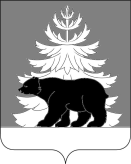  РОССИЙСКАЯ ФЕДЕРАЦИЯИРКУТСКАЯ ОБЛАСТЬАдминистрацияЗиминского районного муниципального образованияП О С Т А Н О В Л Е Н И Е                          от       15.04.2022                г. Зима                              № 302Учитывая заявление Мирзоева Идибека Назрихуджаевича о предоставлении разрешения на отклонение от предельных параметров разрешённого строительства, реконструкции объектов капитального строительства, рекомендации комиссии по землепользованию и застройки Зиминского районного муниципального  образования, заключение о результатах публичных слушаний от 08.04.2022 № 2/2022, руководствуясь статьёй 40 Градостроительного кодекса Российской Федерации, Правилами землепользования и застройки Харайгунского муниципального образования, утверждёнными решением Думы Харайгунского муниципального образования  Зиминского района  от 30.05.2014   № 70,  статьями 22, 46 Устава Зиминского районного муниципального образования, администрация Зиминского районного муниципального образованияПОСТАНОВЛЯЕТ: Предоставить разрешение на отклонение от предельных параметров разрешенного строительства, реконструкции объектов капитального строительства, установленных в градостроительном регламенте с основным видом разрешенного использования «Зона производственно-коммунальных объектов IV класса опасности» (зона ПК-2), в отношении земельного участка с кадастровым номером 38:05:121701:360, площадью 2101  кв.м, расположенного по адресу: Иркутская область, Зиминский район,    с. Харайгун, ул. Приозерная, 11Б, в части уменьшения минимального отступа от границ земельного участка (от красной линии улицы) до строения с 7,5 м до 2,0 м, минимального расстояния от границ земельного участка до строения с 7,5 м до 0 м со стороны земельного участка с кадастровым номером 38:05:121701:338 ( ул. Приозерная, 11а)Настоящее постановление опубликовать в информационно-аналитическом, общественно-политическом еженедельнике «Вестник района» и  разместить на официальном сайте администрации Зиминского районного муниципального образования www.rzima.ru  в информационно-телекоммуникационной сети «Интернет».3. Контроль исполнения постановления возложить на заместителя мэра по управлению муниципальным хозяйством  А.А. Ширяева.Мэр Зиминского районного муниципального образования                                                                          Н.В. НикитинаО предоставлении разрешения на отклонение от предельных параметров разрешенного строительства, реконструкции объектов капитального строительства